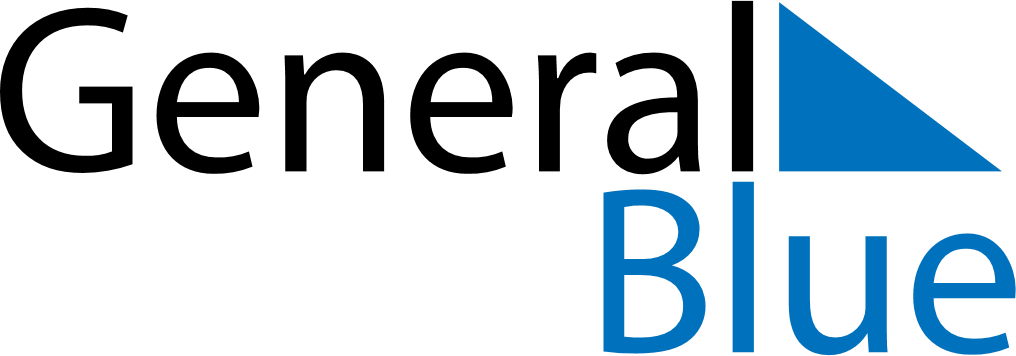 January 2019January 2019January 2019MadagascarMadagascarMondayTuesdayWednesdayThursdayFridaySaturdaySunday123456New Year’s Day78910111213141516171819202122232425262728293031